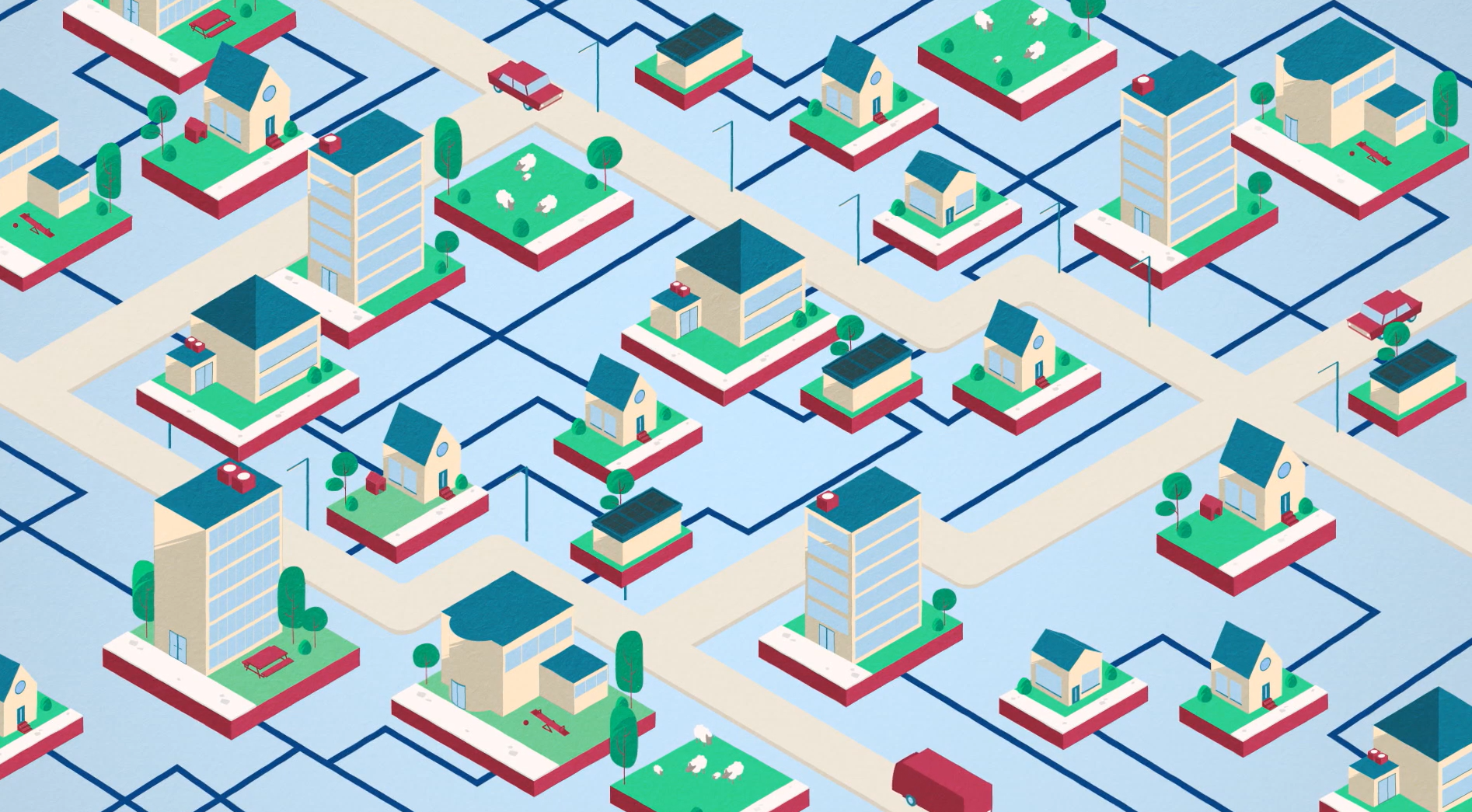 Inleiding
In de voorbereidingsfase is het van belang een goed beeld te krijgen van de buurt en de mensen die er wonen. Wat vinden ze van hun buurt en welke kansen zien zij voor verbetering? Welke houding hebben ze ten aanzien van de energietransitie? En welke kennis en ervaring is er in de buurt aanwezig? Is er een plek waar mensen samenkomen en wie heeft een goed netwerk? Om hier een beter beeld van te krijgen helpt het om naast deskresearch (Stap PC70.1), de buurt in te gaan om bewoners te interviewen. De richtlijn is het interviewen van 10 bewoners. Zoek naar sleutelpersonen. Dat zijn mensen die actief zijn in de buurt en veel mensen kennen. Let op zo inclusief mogelijk te zijn. Interview: jong/oud, mensen van verschillende achtergronden, woningeigenaren/ huurders. Inventariseer de sleutelfiguren door input te vragen van gemeente, woningcorporatie, bewonersinitiatieven, welzijnsorganisaties in de buurt. Doelstelling interviewMet het opzetten van een werkgroep ‘proces in de buurt’ en het vormgeven van bewonersparticipatie willen we zicht krijgen op: De kennis en ervaring aanwezig bij bewoners in de wijkDe houding van bewoners ten opzichte van de energietransitie Waar worden ze enthousiast van (of juist niet)?Waar ligt de interesse?Wat hebben ze ervoor over? (Tijds investering en financiële inbreng)  Welke kansen zien bewoners in de organisatie van een buurtenergiesysteem en welke zorgen leven er?Welke vragen zijn er op het gebied van leefbaarheid? Wat zijn de formele en informele netwerken (relaties) in de wijk?Wat zijn mogelijke “Koppelkansen”? Wat de risico’s zijn bij het aardgasvrij worden van een wijk en hoe deze beheerst of beperkt kunnen worden.Wat de kansen en risico’s zijn in een wijk het organiseren van een buurtcoöperatie?Introductie diepte-interview met sleutelpersonenDank dat u mee wilt doen aan dit interview. Het interview duurt ongeveer een uur. Hengstdal is een van de eerste wijken die aardgasvrij wordt. Zoals het er nu uitziet, kan Hengstdal niet op het warmtenet worden aangesloten. Voor deze wijk is dus een andere oplossing noodzakelijk. We doen deze interviews omdat we mogelijkheden onderzoeken voor de organisatie van een buurtcoöperatie.Met dit interviewhopen we inzicht te krijgen in de buurt (of wijk?) en haar bewoners. Dit doen we door een groep bewoners te interviewen. De vragen gaan over wie u bent en hoe u naar de wijk kijkt. Wat u beelden zijn als we het hebben over de energietransitie en wat u daarin belangrijk vindt. En hoe u denkt dat u en de wijk daaraan mee zou willen doen.Het interview wordt anoniem gemaakt door Woonwaarts en adviesbureau Tertium, het interview zelf wordt niet in zijn geheel gedeeld met andere betrokkenen. Maar natuurlijk willen wij met alle betrokken organisaties, Duurzaam Hengstdal, Alliander, Gemeente en Woonwaarts, graag leren van de strekking van het verhaal dat u meegeeft.Onderwerp 1: Persoonlijke gegevensWe willen graag weten wie u bent en wat uw relatie is met de wijk. De vragen:Hoe lang woont u nu in Hengstdal?Woont u hier graag? Waarom? Wat betekent wonen hier voor u? Hoe is de sfeer in Hengstdal, en specifiek de Bomenbuurt-Oost?Wat wenst u zodat de buurt (nog) beter wordt?Onderwerp 2: Duurzaamheid & aardgasvrijNederland heeft het doel om in 2050 aardgasvrij te zijn. We merken allemaal dat het klimaat verandert, door bijvoorbeeld de hetere zomers en zachtere winters in de afgelopen jaren. De vragen: Waar denkt u aan als we praten over klimaatverandering? Wat vindt u belangrijk als het hierover gaat (bijv. Lokaal vs internationaal)?Waar denkt u aan als we praten over duurzaamheid?Wat doet u of zou u willen doen als het gaat over een beter milieu?Er is een wijkwarmteplan voor Hengstdal. Kent u dit? Zo ja, waarvan? Zo ja, wat vindt u ervan?Onderdeel van het wijkwarmteplan is de ambitie om Hengstdal in 2035 aardgasvrij te maken. Hiervoor wordt nu een onderzoek gedaan naar een aardgasalternatief; het Buurt Energie Systeem.De vragen: Denk u dat de buurt wil samenwerken met Gemeente, Alliander en Woonwaarts om Duurzaam Hengstdal te maken? Waarom wel/niet? Stel dat de buurt zelf eigenaar kan worden van de eigen (gasvrije) warmtevoorziening.Wat ziet u als winst/voordeel?Wat zijn uw zorgen?Wat is ervoor nodig om dit met elkaar te bereiken?Onderwerp 3: Participatie Introductie:Mogelijk heeft u in het verleden ook samengewerkt met Gemeente of Woonwaarts of aan wijkactiviteiten deelgenomen. We willen graag leren uit het verleden door kennis te krijgen over hoe participatieprocessen in het verleden zijn verlopen. De vragen:Hoe kijkt u naar de gemeente Nijmegen? Heeft u in het verleden meegedaan aan participatie/inspraak projecten van de gemeente? Hoe kijkt u daarop terug? Heeft u weleens met buurtbewoners projecten georganiseerd om de buurt te verbeteren?Hoe kijkt u (als u huurder bent) aan tegen de woningcorporatie? Wat zijn uw ervaringen met onlangs uitgevoerde renovaties door de woningcorporatie?  Kent u Duurzaam Hengstdal?Duurzaam Hengstdal is een burgerinitiatief die meedoet in de ontwikkeling van dit warmtesysteem.   Zou u hun nieuwsbrief willen ontvangen? Of zou u zich bij hen willen aansluiten? Zo ja, mag ik uw (email)adres aan hun doorgeven daarvoor?Onderwerp 4: coöperatieIntroductie:In Nederland zijn er steeds meer bewoners die de handen ineenslaan en onderzoeken hoe zij samen energie kunnen opwekken voor hun buurt. Burgers verenigen zichzelf in zogenaamde coöperaties. Dit zijn democratische verenigingen met een algemene ledenvergadering waar iedereen in de buurt lid van kan worden. De buurt versterkt elkaar en werkt samen aan de verduurzaming maar ook de binding in de buurt. De coöperatie handelt als inkoopbedrijfje van de buurt. Zij gaat de contracten aan met aannemers. Leden zijn automatisch mede-eigenaar en krijgen een deel van de winst. De vragen:Wat spreek u wel/ niet aan, bij dit idee van een buurtcoöperatie? Zou u lid worden van een coöperatie die eigenaar is van het warmtenet? Waarom wel of niet? Wie zou u van uw buurt willen nomineren om in het bestuur van een buurtcoöperatie te gaan?Welke rol zou de gemeente moeten hebben volgens u?Welke rol zou Woonwaarts moeten hebben volgens u?Welke rol zou Alliander volgens u moeten hebben? Welke rol zou Duurzaam Hengstdal kunnen hebben?Als een coöperatie u niet aanspreekt, wie zou dan de warmte moeten leveren?Of wat zou er volgens u moeten gebeuren om een aardgasvrije wijk te worden?Onderwerp 5: Koppelkansen: een toekomstbestendige buurt, kansen op verbetering van de buurtWanneer we in de buurt aan de slag zouden gaan met de aanleg van een nieuwe warmtevoorziening zijn er kansen om ideeën voor de openbare ruimte ook op te pakken. De vragen:Wat vindt u van de kwaliteit van de openbare ruimte?Heeft u ideeën voor de verbetering van de openbare ruimte?